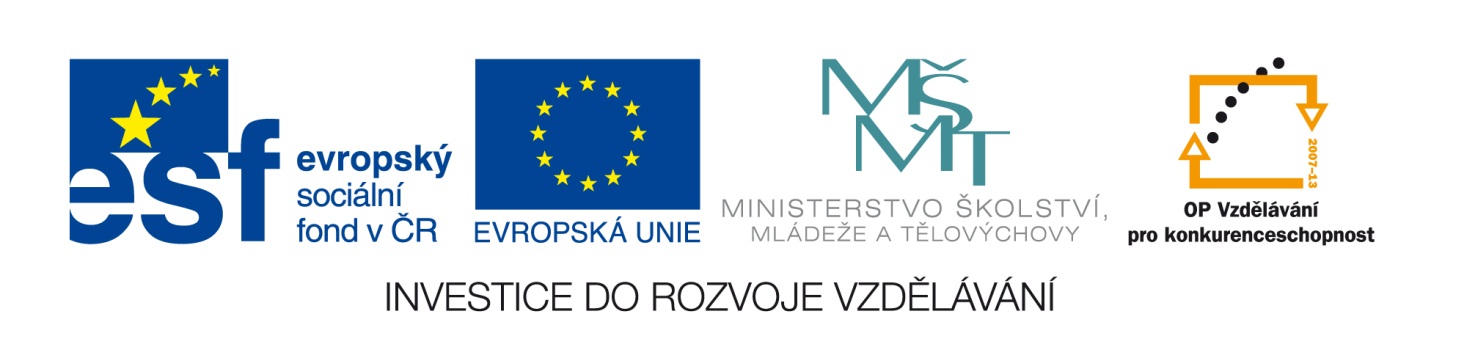 TimePřeložte věty:On Monday I play the violin from half pas two to three o´clock.I am in music school on Wednesday from quarter to four to half past four.On Sunday we visit our grandparents.Dokreslete hodiny: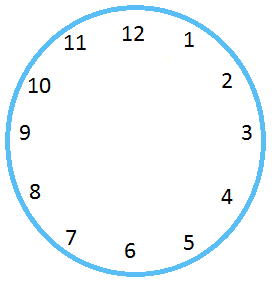           It´s quarter past two.				It´s quarter to seven.          It´s half past eight.				It´s eleven o´clock.Odpověz na otázky:When do you go home from school on Tuesday?When do you play football?When do you get up on Sunday?Zdroje:	Archiv autora	www.office.misrosoft.com ŠkolaZŠ Třeboň, Sokolská 296, 379 01 TřeboňAutorMgr. Šárka PetříkováČísloVY_22_INOVACE_2094NázevTimeTéma hodinyTimePředmětAnglický jazykRočník/y/4.CAnotaceMateriál obsahuje tři úkoly zaměřené na procvičení a upevnění znalostí slovní zásoby v oblasti času.Očekávaný výstupŘeší úkoly z oblasti času. Samostatně jsou schopni vyprávět o jejich časové náplni dne. Jsou schopni dokreslit hodiny podle napsaného času.Druh učebního materiáluPracovní list